An die:Stadtverwaltung Görlitz
Einwohnermeldeamt
Hugo-Keller-Straße 1402826 Görlitz Antrag
auf Erteilung eines Führungszeugniseigene Zwecke (einfach)       erweitert, für eigene Zweckezur Vorlage bei einer Behörde (einfach)  erweitert, zur Vorlage bei einer BehördeHinweise:   Bei der Beantragung eines erweiterten Führungszeugnisses ist ein Nachweis der
auffordernden Stelle über das Vorliegen der Voraussetzung nach § 30a Abs.1 BzRG vorzulegen.   Bitte legen Sie eine Ausweis- oder Reisepasskopie bei.
Antragsteller/-inLetzte bekannte Anschrift
KontaktdatenBei Beantragung durch den gesetzlichen Vertreter ist folgendes anzugeben
(Angaben zum gesetzlichen Vertreter)Hinweis: Bei der Beantragung durch einen gesetzlichen Vertreter muss die Kopie des Personalausweises/Reisepasses der beantragenden Person und der Person, für die beantragt wird, vorgelegt werden. Bei Vorlage bei einer Behörde									
Datum					UnterschriftNameVornameGeburtsnamemännlich
weiblich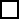 StaatsangehörigkeitGeburtsdatumGeburtsortGeburtsland StraßeHausnr.PLZOrtLandTelefonTelefon (mobil)FaxE-MailNameVorname StraßeHausnr.PLZOrtLandBehördeAktenzeichen o.ä.StraßeHausnr. PLZOrtLandVerwendungszweck